AGENDANOTICE OF MEETING The Canyon Economic Development Corporation Regular Meeting will take place Thursday May 12, 2022 at 4:30 PM in the Conference Room at 1605 4th Avenue in Canyon Texas, to discuss the following agenda items.Call to OrderConsider and Approve Minutes of April 14, 2022 Meeting.Consider and Approve April 2022 Financials.Public Comments/Presentations.Conduct a Public Hearing to consider a request from The Glute Club for Job Creation and Direct Financial Assistance for New Business, not to exceed $39,425.00.Conduct a Public Hearing to consider a request from Canyon Main Street Marketing for Direct Financial Assistance to assist with marketing efforts for the 20th year as a Texas Main Street City. Funding not to exceed $17,500.00.Executive Session Pursuant to Texas Government Codes §551.087 Regarding Economic Development Projects, §551.072 Deliberation Regarding Real Property, and §551.074 Personnel Matters.Consider and Take Appropriate Action on items discussed in Executive Session.Adjourn.								Evelyn Ecker_____________________								Evelyn Ecker, Executive Director I certify that the above Notice of Meeting was posted on the bulletin board of the Civic Complex of the City of Canyon, Texas on Monday, May 9, 2022.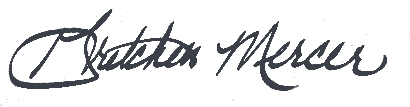 							Gretchen Mercer, City Clerk